別紙案内図大阪府新別館周辺地図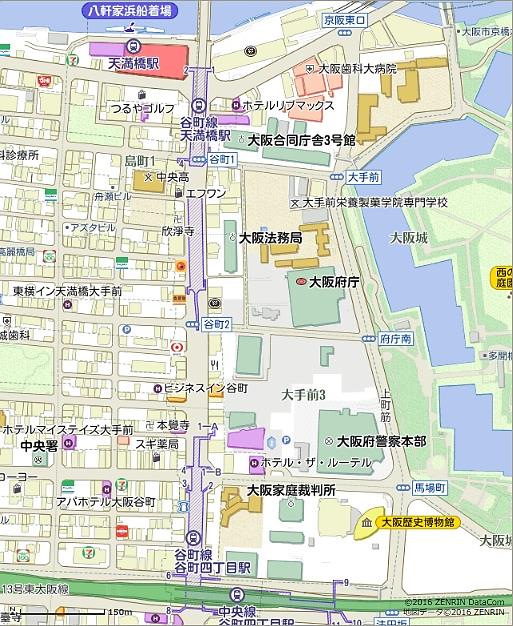 会　　場大阪府新別館南館 8F大研修室〒540-0008 大阪府大阪市中央区大手前3-1-43最寄駅 地下鉄 谷町線・中央線「谷町四丁目」1A番出口